Техническое задание на разработку модуля для парсинга цен. СMS OpenCartПо всем вопросам: +7-906-265-79-24, Евгений (телефон, WhatsApp, Telegram)epishkov.e.s@mail.ruПример того, как реализована часть функционала данного модуля, описан в данном документе: https://drive.google.com/file/d/1iXADe-Ugk0STKH7nRsySLWOZ-HU5OpTt/view?usp=sharingОбщая информация:Требуется разработать модуль для автоматического(через заданные промежутки времени) поиска и сравнения цен на определённые товары, который будет работать одновременно: как самостоятельный инструмент, ищущий цены и вычисляющий средние значения для каждого товараполностью интегрируемый модуль для CMS OpenCart версии …, который помимо поиска цен и вычисления среднего значения, сравнивает средние цены с нашим прайсом интернет магазина и выводит разницу в % в соответствующие карточки товаров.Ресурсы для парсинга(список может незначительно меняться):Перекресток (https://www.perekrestok.ru)Лента (https://sbermarket.ru/lenta)Окей (https://www.okeydostavka.ru/spb)Дикси (https://dostavka.dixy.ru)Магнит (https://igooods.ru/magnit-dostavka-produktov-na-dom - любой адрес в СПб)Карусель (https://igooods.ru/karusel-dostavka-produktov-na-dom - любой адрес в СПб) Ашан (https://sbermarket.ru/auchan)Метро (https://sbermarket.ru/metro)Призма (https://igooods.ru/prisma-katalog-tovarov - любой адрес в СПб)Ряды (https://ryady.ru)Также, интересует возможность парсинга мобильных приложений(насколько изменится стоимость разработки):Чек.2Гис (https://play.google.com/store/apps/details?id=ru.doublegis.cashback&hl=ru)  - средняя цена на товарПятёрочка.Доставка (https://5-delivery.ru;  https://play.google.com/store/apps/details?id=com.delivery_shop_5ka24.delivery_shop_5ka)Что парсить:Цена;Информация о скидке(да/нет; сколько %);Наличие(да/нет);Функциональные требования:Изначальные задачи (как самостоятельного инструмента):Парсинг цен по загруженным спискам товаров на указанном списке интернет ресурсов.Автоматический запуск, через заданные промежутки.Расчёт средней цены на товар по окончании сессии. (Цена в магазине 1 +...+ Цена в магазине N) / N.Обработка информации и вывод в таблицу(подробнее - ниже).Если SKU искомой торговой марки не представлено ни на одном из указанных для поиска ресурсов и/или товар представлен только на одном ресурсе(выборка не репрезентативна), система должна собирать информацию о цене всех максимально одинаковых и/или схожих по потребительским характеристикам SKU в пересчёте на 1 кг/литр/шт.Необходимо разработать алгоритм, по которому это может работать. (Ключевые параметры: название; тип продукта(макароны спагетти, рожки, ракушки и т.д.) и др.). Интересны ваши мысли, как это может быть реализовано.В таблицу выводится только средняя цена на товар.Рассчитанная средняя цена выводится со звёздочкой «*», что означает, что средняя цена рассчитана по товарам не того же артикула, что и искомый, а по максимально похожим.Пример расчёта средней цены товаров аналогов: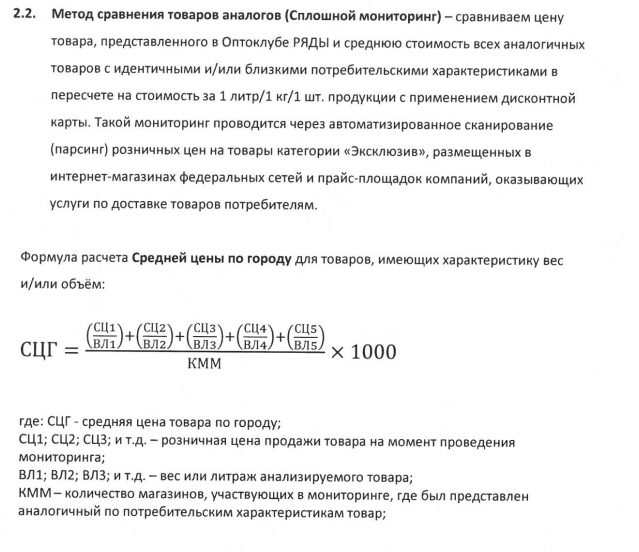 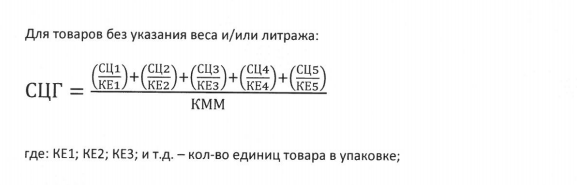 Источник:https://drive.google.com/file/d/1iXADe-Ugk0STKH7nRsySLWOZ-HU5OpTt/view?usp=sharingВывод информации в виде онлайн-таблиц на каждую категорию.Регулярное автоматическое обновление информации в таблицах через заданные промежуткиПредусмотреть обход защиты от парсинга, если она есть на каких-то из указанных ресурсовДополнительные задачи(как модуля для CMS OpenCart):Помимо указанных выше функций:Интеграция данного инструмента в виде модуля в общую систему сервиса. Возможность настройки и корректная работа (чистый код, не конфликтующий с другими модулями; лёгкая интеграция; поддержка)Оптимизация нагрузки на сайт(запуск в определённое время; оптимизированный код и др.)Сравнение вычисленной средней цены на товар(как в случае с прямым сравнением, так и в случае со средней ценой, вычисленной для товаров-аналогов) с ценой из прайса (будет два варианта цены: как розницы, так и in bulk формата (одинаковое с одинаковым, либо подобное с подобным):% выгоды Розница  = (Средняя Цена из поиска / Цена из прайса Розница  –  1) * 100;% выгоды in bulk = (Средняя Цена из поиска / Цена из прайса in bulk –  1) * 100;Если % выгоды больше нуля, то автоматический вывод его значения в карточку товара(Розница или in bulk).Если % выгоды меньше нуля, то: оставляем предыдущее значение % выгоды в карточке товара без изменения; отправляем уведомления / письма на указанный email с текстом вида: «Цена на Название товара(ссылка на карточку товара) выше средней по рынку. Изменить(ссылка в админку, где можно загрузить новый прайс)».После 2-3 повторения подряд, в систему отправляется автоматический запрос на то, чтобы информация о % выгоды убиралась из карточки товара.Входная информация:Список ресурсов для парсинга. Настраивается очень редко.Список / прайс лист SKU для парсинга (форматы xls/xml); вся необходимая информация по ним для поиска таких же или подобных (название, характеристики, «тэги» и пр. - в каком виде она должна быть - определяется изначально вместе с разработчиком). Меняется постоянно.Расписание работы. Меняется не часто. Возможна настройка штатным разработчиков через код.Выходная информация:Для инструмента:Вывод в Гугл Таблицы(Google Sheets) / (либо просто таблицы .xls), где всё удобно собрано и отсортировано(цветовая разметка, сортировка по цене).Отдельная таблица для каждой категории. Список категорий совпадает с каталогом на сайте(Макаронные изделия, Специи, Безалкогольные напитки и т.д.)Пример оформления таблицы:Строка 1 - Название категорииСтрока 2 - название товара 1 (выделение жирным) | цена из нашего прайса Розница (если есть) | цена из нашего прайса in bulk (если есть) | акция у нас в прайсе(если есть)Строка 3 - Текст(«средняя цена») | цена средняя | * - если средняя цена вычислена по аналогичным товарам(в этом случае со следующей строки начинается другой товар)/ далее, вначале отображаются товары  с наименьшей ценой и дальше они сортируются по возрастанию ценыСтрока 4 - Название ресурса 1 | цена на ресурсе 1 | % акции, если есть | наличие(да/нет) | прямая ссылка на товар 1...Строка (4 + n) - Название ресурса n(последнего) | цена на ресурсе n | % акции, если есть | наличие(да/нет) | прямая ссылка на товар 1Строка (4 + n) + 1)  - название товара 2 (выделение жирным) | цена из нашего прайса(если есть) | цена из нашего прайса in bulk (если есть) | акция у нас в прайсе(если есть)..../ и так с каждым товаром до конца категорииДля модуля:Вывод информации о рассчитанном % выгоды в карточку товараПосылка уведомлений/письма на почту адресату, как было описано выше.Дополнительные требования:Для управления данным инструментом, а также добавления информации, крайне желательно предусмотреть минимально возможную графическую оболочку: чтобы поиск запускался кнопкой, а не из коммандной строки;для внесения информации, также, были поля ввода, либо он умел читать экселевские таблицы, оформленные по определённому образцу.Права пользователей:- Администратор может:· Запустить поиск вручную· Изменить автоматическое расписание поиска· Добавить списки/прайсы на товары/тэги/ключевые запросы для парсинга (обсудить формат с разработчиком)· Загрузка таблицами· Удалить товары/тэги/ключевые запросы для парсинга (обсудить формат с разработчиком)· Скачать получившиеся результаты сравнения в формате таблиц· Получать автоматические уведомления о:том, что % выгоды на какой-то из товаров меньше заданной величины· Изменять текст уведомления(включая правку гиперссылок)- Авторизованный/Неавторизованный пользователь может:· Видеть % выгоды в карточке товараПримерные сроки разработки и тестирования модуля:От 7 – 10 дней для версии «инструмент».Ещё + 3 – 5 дней для версии «модуль».